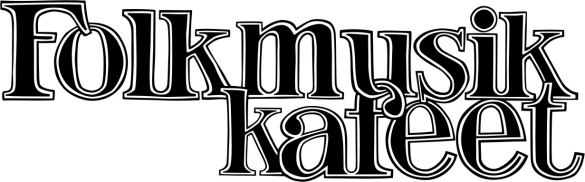        Medlemsanmälan		Datum:				Skriv tydligt! Folkmusikkaféet ideell förening sparar personuppgifter i tre år för utskick av medlemsinformation. Se vår integritetspolicy på www.folkmusikkafeet.net.Namnc/o, adress,
postnr, ortE-postJag kan tänka mig att bli kontaktad för att hjälpa till!Ja:  1Tel:Ja:  2Tel:Ja:  3Tel:Ja: 4Tel:Ja: 5Tel:Ja:  6Tel:Ja: 7Tel:Ja: 8Tel:Ja: 9Tel: